GUÍA DE ejerciciosÍTEM I: Tacha el número de pelotas que debes restar y anota cuantas sobran. Guíate por el ejemplo. (1 punto c/u)ÍTEM II: Cuenta y resta. Guíate por el ejemplo. (1 punto c/u)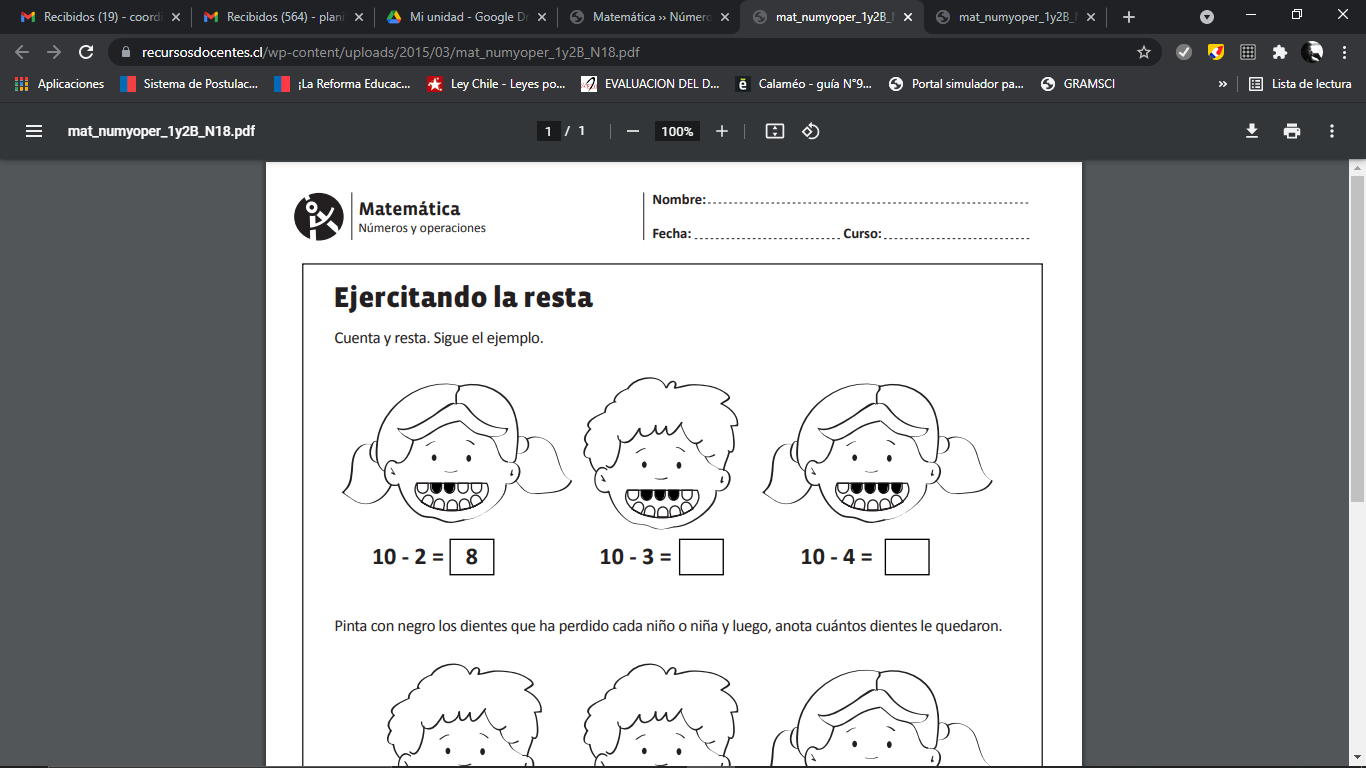 ÍTEM III: Pinta los dientes que ha perdido cada niño o niña y anota cuantos le quedaron. (1 punto c/u)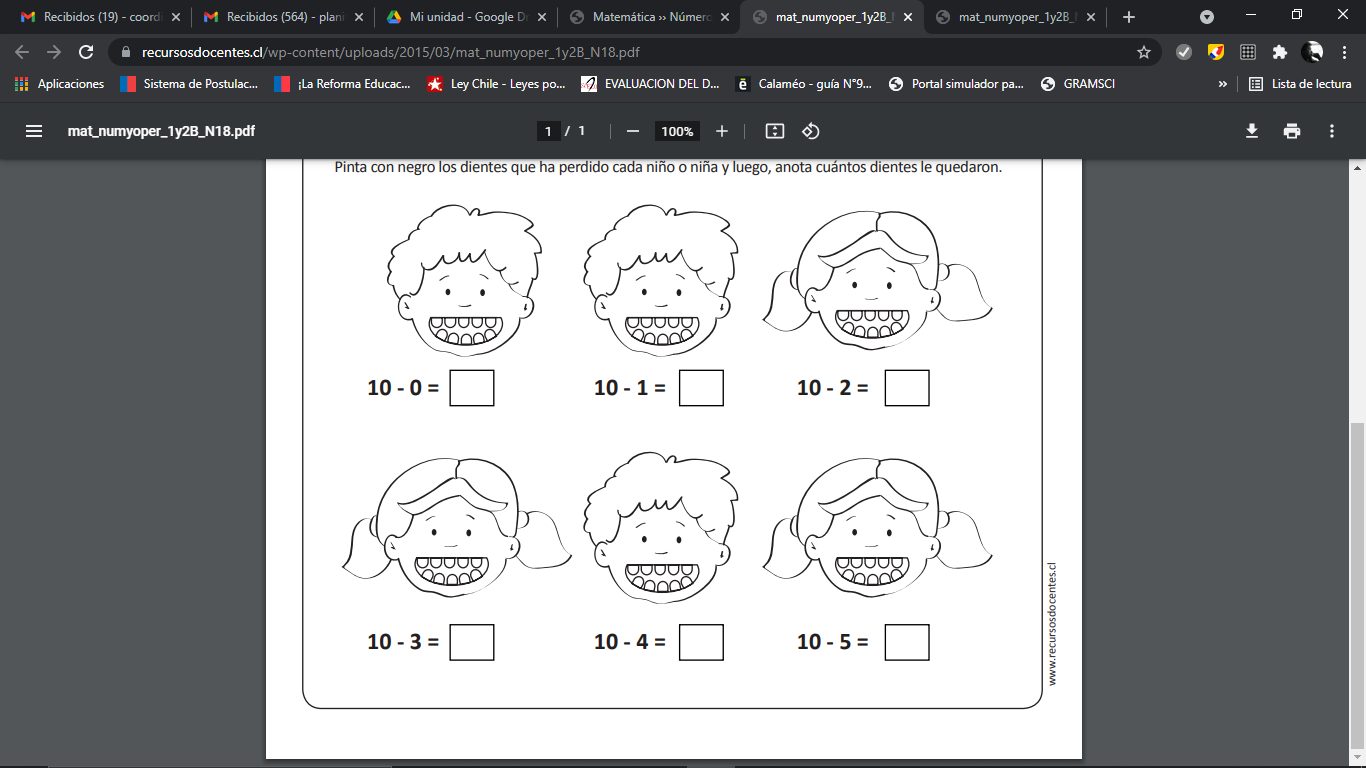 ÍTEM IV: Resuelve las siguientes restas verticales (1 punto c/u)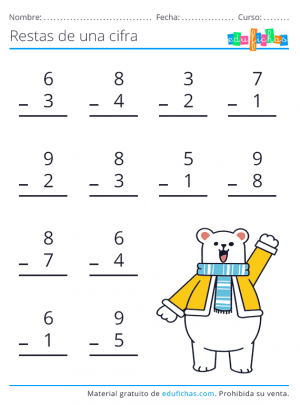 Curso: 1°BFecha:05 de julioCalificación:Puntaje Ideal: 25Puntaje Obtenido:Objetivo de aprendizajeIndicadores de EvaluaciónOA 9: Demostrar que comprenden la adición y la sustracción de números del 0 al 20Resuelven sustracciones con totales hasta el 10Usan dibujos para restarResuelven restas horizontales y verticalesInstrucciones:Escribe tu nombre en el casillero indicado.Si tienes alguna duda sobre cómo contestar, levanta la mano y pregunta al profesor/a.Esta guía de ejercicios de desarrolla en clases presenciales, online y portafolio.8 – 4 = 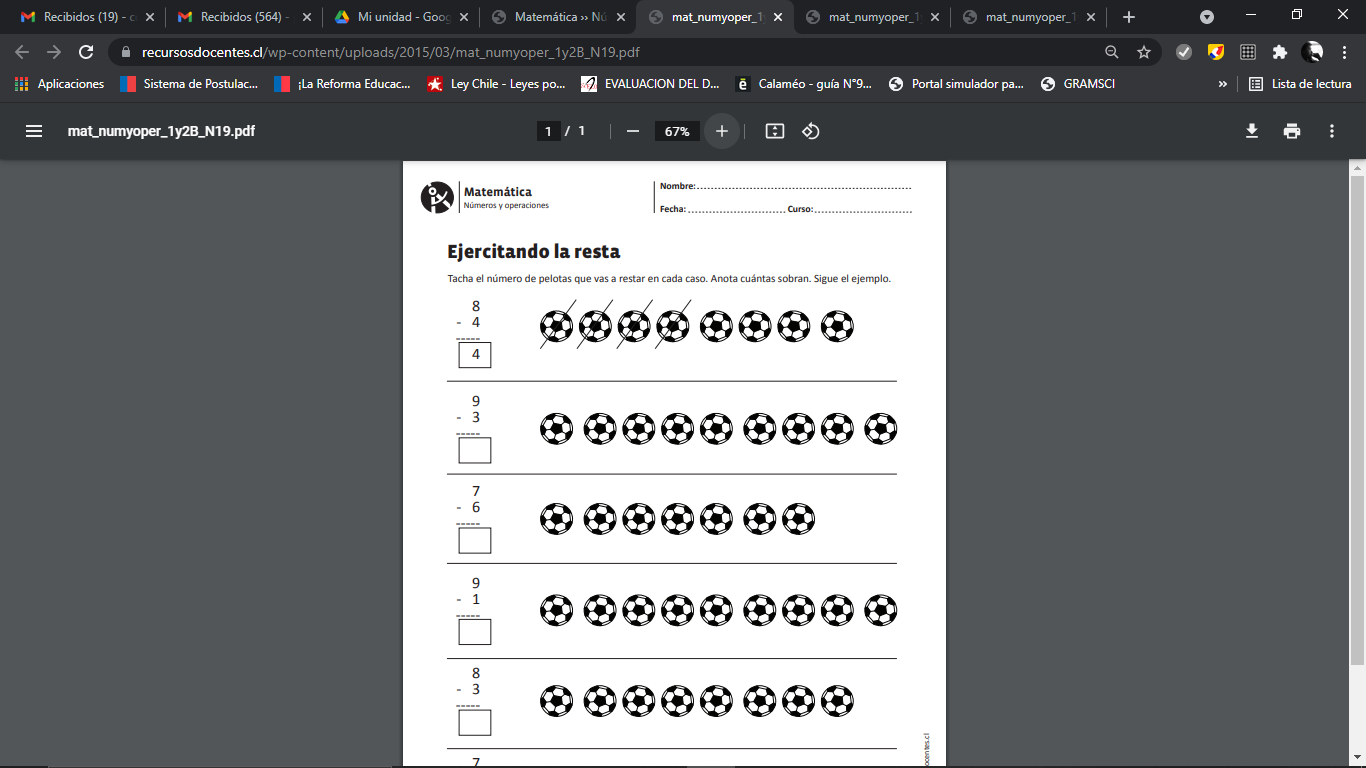 9 – 3 = 7 – 6 =9 – 1 =8 – 3 = 